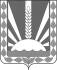 Собрание  представителей сельского  поселения  Канашмуниципального района Шенталинский Самарской  областип. Романовка   ул. Центральная, 9тел. (8-84652) 42-2-86  РЕШЕНИЕ № 5         от 22.09.2020  года                                                            О конкурсе на замещение должности Главы сельского поселения Канаш муниципального района Шенталинский Самарской области  В соответствии с Федеральным законом от 06.10.2003 № 131-ФЗ «Об общих принципах организации местного самоуправления в Российской Федерации», Уставом сельского поселения Канаш муниципального района Шенталинский Самарской области и утвержденным решением Собрания представителей сельского поселения Канаш муниципального района Шенталинский Самарской области от 20.07.2015 г. № 126 Положением о проведении конкурса по отбору кандидатур на должность Главы сельского поселения Канаш муниципального района Шенталинский Самарской области, Собрание представителей сельского поселения Канаш муниципального района Шенталинский Самарской области                                            РЕШИЛО:Объявить конкурс по отбору кандидатур на должность Главы сельского поселения Канаш муниципального района Шенталинский Самарской области (далее – конкурс).2. Определить следующий порядок проведения конкурса:2.1. Конкурсные процедуры проводятся с 25.09.2020 года.2.2. Условиями участия кандидатов на должность Главы сельского поселения Канаш муниципального района Шенталинский Самарской области (далее – кандидаты или кандидат) являются:  1) наличие у кандидата гражданства Российской Федерации или гражданства иностранного государства – участника международного договора Российской Федерации, в соответствии с которым иностранный гражданин имеет право быть избранным в органы местного самоуправления;2) владение кандидатом государственным языком Российской Федерации;3) неосуждение кандидата к наказанию, исключающему возможность исполнения должностных обязанностей по выборной муниципальной должности в силу подпунктов «а», «а.1», «а.2», «б», «б.1» пункта 3.2 статьи 4 Федеральный закон от 12.06.2002 № 67-ФЗ «Об основных гарантиях избирательных прав и права на участие в референдуме граждан Российской Федерации» и абзаца второго части 2.1 статьи 36 Федерального закона от 06.10.2003 № 131-ФЗ «Об общих принципах организации местного самоуправления в Российской Федерации», по приговору суда, вступившему в законную силу;4) непривлечение к административному наказанию за совершение административных правонарушений, предусмотренных статьями 20.3 и 20.29 Кодекса Российской Федерации об административных правонарушениях, если кандидат будет считаться подвергнутым административному наказанию до 20.10.2020 года (дня планируемого заседания Собрания представителей сельского поселения Канаш муниципального района Шенталинский Самарской области, на котором предполагается избрание Главы сельского поселения Канаш муниципального района Шенталинский Самарской области);5) наличие у кандидата дееспособности в полном объеме в соответствии с требованиями гражданского законодательства.2.3. Для участия в конкурсе кандидат должен представить в конкурсную комиссию в установленный пунктом 2.5 настоящего Решения срок следующие документы:1) заявление по форме, предусмотренной утвержденным решением Собрания представителей сельского поселения Канаш муниципального района Шенталинский Самарской области от 20.07.2015 г. № 126 Положением о проведении конкурса по отбору кандидатур на должность Главы сельского поселения Канаш муниципального района Шенталинский Самарской области;2) собственноручно заполненную и подписанную анкету по форме, установленной распоряжением Правительства Российской Федерации от 26.05.2005 № 667-р;3) копию паспорта или заменяющего его документа (соответствующий документ предъявляется лично по прибытии на конкурс);4) документы, подтверждающие профессиональное образование (если оно имеется), квалификацию и стаж работы:- копию трудовой книжки (за исключением случаев, когда служебная (трудовая) деятельность осуществляется впервые), заверенную нотариально или кадровой службой по месту работы (службы), или иные документы, подтверждающие трудовую (служебную) деятельность гражданина;- копии документов об образовании и о квалификации, а также по желанию гражданина копии документов, подтверждающих повышение или присвоение квалификации по результатам дополнительного профессионального образования, документов о присвоении ученой степени, ученого звания, заверенные нотариально или кадровой службой по месту работы (службы);5) свидетельство о постановке физического лица на учет в налоговом органе по месту жительства на территории Российской Федерации;6) документы воинского учета - для граждан, пребывающих в запасе, и лиц, подлежащих призыву на военную службу;7) другие документы или их копии, характеризующие его профессиональную подготовку, характеристики, награды, рекомендации (представляются по желанию кандидата).2.4. Конкурс проводится по следующему адресу: 446920, Самарская область, Шенталинский район, п. Романовка, ул. Центральная, 9.2.5. Прием документов от кандидатов для участия в конкурсе осуществлять с 25.09.2020 года по 14.10.2020 года (примечание: срок должен быть не менее 20 дней) по адресу: 446920, Самарская область, Шенталинский район, п. Романовка, ул. Центральная, д. 9, с понедельника по пятницу с 10.00 до 16.00.2.6. О дате проведения итогового заседания конкурсной комиссии кандидаты, допущенные в соответствии с утвержденным решением Собрания представителей сельского поселения Канаш муниципального района Шенталинский Самарской области от 20.07.2015 г.  № 126 Положением о проведении конкурса по отбору кандидатур на должность Главы сельского поселения Канаш муниципального района Шенталинский Самарской области к конкурсу кандидаты, уведомляются не позднее, чем за 2 дня до проведения указанного заседания. 3. Настоящее Решение вступает в силу со дня его официального опубликования.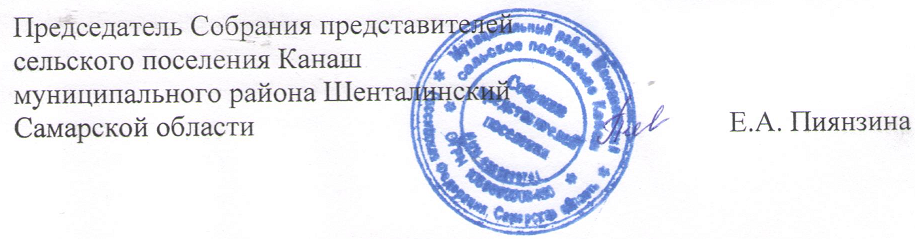 